Specificare periodo di copertura richiesto:Garanzie Somme Assicurate richiesteLe seguenti domande riguardano l’AssicuratoLe seguenti domande servono ad una valutazione complessiva del rischio. I termini ed il costo della Vostra copertura possono variare a seconda della inclusione o meno in polizza delle attività qui di seguito elencate. Alcune di queste attività possono comunque e sempre rimanere escluse dalla copertura. Per maggiori informazioni Vi preghiamo di leggere attentamente il testo di polizza o di chiedere al Vs. intermediario.Quali infortuni e/o patologie Vi hanno impedito di attendere alle Vostre normali occupazioni per periodi superiori ai 7 giorni negli ultimi 5 anni o Vi abbiano richiesto visite/o trattamenti medici o avete al momento altri sintomi che potrebbero necessitare visite in futuro?Siete attualmente assicurato per infortuni? In caso positivo specificate con chi e per quali massimali:Vi è mai stata rifiutata, annullata, non rinnovata oppure accettata a condizioni speciali una assicurazione infortuni?In caso positivo fornire dettagli:DICHIARAZIONEPer quanto è di mia conoscenza le informazioni contenute in questo documento sono vere e nessun fatto è stato tenuto nascosto. Sono consapevole che la mancata rivelazione o l'errata descrizione di un fatto autorizza gli Assicuratori ad annullare la copertura. (Per fatto materiale si intende qualsiasi fatto che possa verosimilmente influenzare l'accettazione o la diversa valutazione della proposta da parte dell'Assicuratore). Sono altresì consapevole che l'Assicuratore determinerà i termini e le condizioni sulla base delle informazioni contenute in questo questionario ma che la firma dello stesso non impegna nè a sottoscrivere la copertura nè l'Assicuratore ad accettarla.Confermo di accettare e di aver preso visione dell'informativa privacy, consultabile all'indirizzo QUESTIONARIOINFORTUNIConvenzione per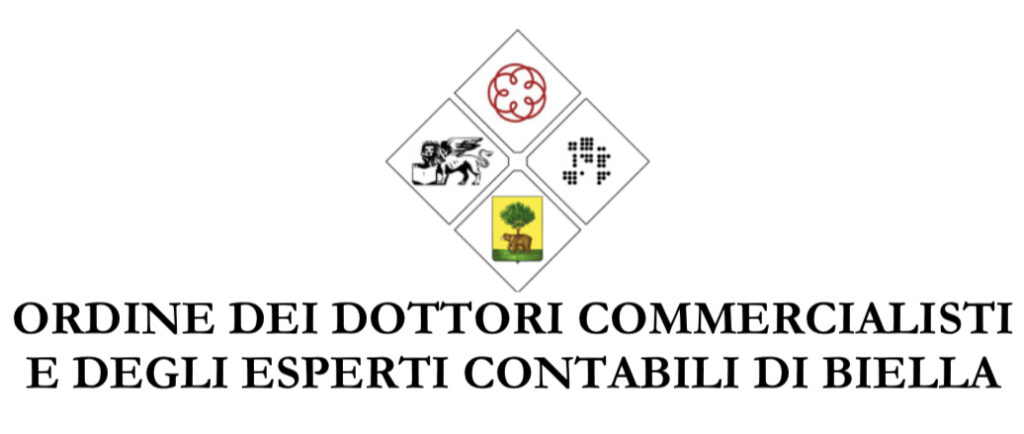 DataCompilato da:ContraenteIndirizzoComuneCAPProv.Codice Fiscale/Partita IvaRelazione con la persona da assicuraredaaGaranziaSomme assicurateMorte da infortunio  SI           NO€  Invalidità Permanente da Infortunio  SI           NO€  Invalidità Permanente da Malattia  SI           NO€  Inabilità Temporanea da Infortunio  SI           NO€  Diaria da ricovero da infortunio  SI           NO€  Diaria da ingessatura  SI           NO€  Rimborso spese mediche da Infortunio  SI           NO€  Nome cognomeIndirizzoCAPProv.Prov.Codice FiscaleData di nascitaPeso in KgAltezza in cmAltezza in cmOccupazione(specificare se più di una)Soffrite di difetto alla vista o all’udito?  SI           NOIn caso positivo fornire dettagli:Guidate moto?  SI           NOIn caso positivo, fornire modello e cilindrata:Viaggi aerei in qualità diversa da quella di passeggero o con voli non di linea?  SI           NOVolo a vela o paracadutismo?  SI           NOIn caso positivo, fornire dettagli:Immersioni subacquee con respiratore?  SI           NOIn caso positivo, indicare la profonditàAttività equestre?  SI           NOPartecipazione a qualsiasi tipo di gara, corsa o competizione?  SI           NOIn caso positivo, fornire dettagli:Qualsiasi altro sport, occupazione, passatempo che possa costituire aggravamento di rischio?Luogo e Data:  , Firma della Persona da assicurareLuogo e Data:  , Firma della Proponente (se richiesta)